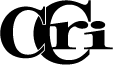 Independent Study Request FormCompleted form is due in the Academic Affairs office by the last date of the ADD/DROP period for the semester for which you are applying.	Date  	Independent Study Request CriteriaStudent/faculty complete the Independent Study (IS) request form in its entirety.Student must be enrolled in a degree program and have completed a minimum of 30 credits OR be enrolled in a certificate program and have completed a minimum of 12 credits.The student must have earned a minimum GPA of 2.0.The RATIONALE must meet at least one of the following criteria:Course is a graduation requirement and not being offered in the current semesterCourse is needed as a prerequisite to a required courseCourse has not been taught at CCRI in the past two semestersCourse is not projected to be offered in any semester prior to graduationIndividual situations will be considered by the VPAAThe IS form must be submitted with an attached syllabus which includes:Start & end datesCourse objectivesLearning outcomesAssessment methodsNumber of student / faculty meetingsNumber of assignments & due dates for eachCourse materialsExplanation of grading systemThe IS form must have approval signatures from each of the following:Faculty sponsorDepartment chairDivisional deanEach of the document approvers should retain a copy.Rationale:Course is not offered in current semesterCourse not projected to be offered in any semester prior to graduationCourse needed for individualized situation ( Please explain) 	I have received a copy of the course syllabus and agree to follow the Independent Study format as indicated.Student signature:   	